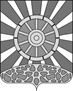 АДМИНИСТРАЦИЯ УНИНСКОГО МУНИЦИПАЛЬНОГО ОКРУГАКИРОВСКОЙ ОБЛАСТИПОСТАНОВЛЕНИЕ16.02.2023					                   	                                         № 113пгт УниО признании  утратившими силу постановлений администраций поселений  Унинского района об утверждении административных регламентов осуществления муниципального контроля по соблюдению правил благоустройства на территории муниципальных образованийВ целях приведения нормативной базы округа в соответствие с действующим законодательством, руководствуясь постановлением администрации Унинского муниципального округа от 11.03.2022	№ 179 «Об утверждении Перечня муниципальных услуг, предоставляемых администрацией Унинского муниципального округа Кировской области в электронном виде», администрация Унинского муниципального округа ПОСТАНОВЛЯЕТ:Признать утратившими силу постановления администраций поселений  Унинского района Кировской области:Астраханского сельского поселения от 16.07.2018 № 30 
«Об утверждении административного регламента осуществления муниципального контроля по соблюдению правил благоустройства на территории муниципального образования Астраханского сельского поселения Унинского района Кировской области».Астраханского сельского поселения от 02.04.2019 № 25 
«О внесении изменений в постановление администрации Астраханского сельского поселения Унинского района Кировской области от 16.07.2018 № 30 «Об утверждении административного регламента осуществления муниципального контроля по соблюдению правил благоустройства на территории муниципального образования Астраханское сельское поселение Унинского района Кировской области».Елганского сельского поселения от  03.07.2018 № 25 
«Об утверждении административного регламента осуществления муниципального контроля по соблюдению правил благоустройства на территории муниципального образования Елганского сельского поселения Унинского района Кировской области».Елганского сельского поселения от 25.03.2019 № 12 
«О внесении изменений в постановление администрации Елганского сельского поселения Унинского района Кировской области от 03.07.2018 № 25 «Об утверждении административного регламента осуществления муниципального контроля по соблюдению правил благоустройства на территории муниципального образования Елганского сельского поселения Унинского района Кировской области».Канахинского сельского поселения от 24.07.2018 № 34 
«Об утверждении административного регламента осуществления муниципального контроля по соблюдению правил благоустройства на территории муниципального образования Канахинское сельское поселение Унинского района Кировской области».Канахинского сельского поселения от 22.02.2019 № 13 
«О внесении изменений в постановление администрации Канахинского сельского поселения Унинского района Кировской области от 24.07.2018 №34 «Об утверждении административного регламента осуществления муниципального контроля по соблюдению правил благоустройства на территории муниципального образования Канахинское сельское поселение Унинского района Кировской области».Комаровского сельского поселения от 23.07.2018 № 21 
«Об утверждении административного регламента осуществления муниципального контроля по соблюдению правил благоустройства на территории муниципального образования Комаровское сельское поселение Унинского района Кировской области».Комаровского сельского поселения от 26.02.2019 № 15 «О внесении изменений в административный регламент осуществления муниципального контроля по соблюдению правил благоустройства на территории муниципального образования Комаровское сельское поселение Унинского района Кировской области».Малополомского сельского поселения от 16.07.2018 № 29 
«Об утверждении административного регламента осуществления муниципального контроля по соблюдению правил благоустройства на территории муниципального образования Малополомское сельское поселение Унинского района Кировской области».Малополомского сельского поселения от 11.02.2019 № 6 
«О внесении изменений в административный регламент осуществления муниципального контроля по соблюдению правил благоустройства на территории муниципального образования Малополомское сельское поселение Унинского района Кировской области».Порезского сельского поселения от  30.07.2018 № 48 
«Об утверждении административного регламента осуществления муниципального контроля по соблюдению правил благоустройства на территории муниципального образования Порезское сельское поселение Унинского района Кировской области».Порезского сельского поселения от  21.02.2019 № 12 
«О внесении изменений в постановление администрации Порезского сельского поселения Унинского района Кировской области от 30.07.2018 № 48 «Об утверждении административного регламента осуществления муниципального контроля по соблюдению правил благоустройства на территории муниципального образования Порезское сельское поселение Унинского района Кировской области».Сардыкского сельского поселения от 31.07.2018 № 23 
«Об утверждении административного регламента осуществления муниципального контроля по соблюдению правил благоустройства на территории муниципального образования Сардыкское сельское поселение Унинского района Кировской области».Сардыкского сельского поселения от 28.02.2019 № 12 
«О внесении изменений в постановление администрации Сардыкского сельского поселения Унинского района Кировской области от 31.07.2018 № 23 «Об утверждении административного регламента осуществления муниципального контроля по соблюдению правил благоустройства на территории муниципального образования Сардыкское сельское поселение Унинского района Кировской области».Сосновского сельского поселения от 17.09.2018 № 22 
«Об утверждении административного регламента осуществления муниципального контроля по соблюдению правил благоустройства на территории муниципального образования Сосновского сельского поселения Унинского района Кировской области».Сосновского сельского поселения от 15.03.2019 № 11 
«О внесении изменений в постановление администрации Сосновского сельского поселения Унинского района Кировской области от 17.09.2018 № 22 «Об утверждении административного регламента осуществления муниципального контроля по соблюдению правил благоустройства на территории муниципального образования Сосновское сельское поселение Унинского района Кировской области».Унинского городского поселения от 07.08.2018 № 95 
«Об утверждении административного осуществления муниципального контроля по соблюдению правил благоустройства на территории муниципального образования Унинского городского поселения Унинского района Кировской области».Унинского городского поселения от 12.12.2018 № 145
«О внесении изменений в административный регламент осуществления муниципального контроля по соблюдению правил благоустройства на территории муниципального образования Унинского городского поселения Унинского района Кировской области».Унинского городского поселения от 19.12.2019 № 177 
«О внесении изменений в административный регламент осуществления муниципального контроля по соблюдению правил благоустройства на территории муниципального образования Унинского городского поселения Унинского района Кировской области».2.Настоящее постановление подлежит опубликованию в Информационном бюллетене органов местного самоуправления  Унинского муниципального округа  и размещению на официальном сайте Унинского муниципального округа.Глава Унинскогомуниципального округа       Т.Ф. Боровикова